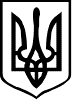 проєктУКРАЇНАКОЛОМИЙСЬКА МІСЬКА РАДАВиконавчий комітетР І Ш Е Н Н Явід _________________                           м. Коломия                                               №________Про затвердження кошторисної частини проектної документації за робочим проектом по об'єкту «Капітальний ремонт футбольного поля зі штучним покриттям в с. Воскресинці»Розглянувши кошторисну частину проектної документації по об'єкту «Капітальний ремонт футбольного поля зі штучним покриттям в с. Воскресинці» розроблену фізичною особою-підприємцем Скрентовичем Володимиром Тарасовичем, враховуючи експертний звіт (позитивний) щодо розгляду кошторисної частини проектної документації виданий товариством з обмеженою відповідальністю «БУДЕКСПЕРТ-ІФ» від  17.06.2021 року  №04-76-21, керуючись Законом  України «Про місцеве самоврядування в Україні», постановою Кабінету Міністрів України від 11.05.2011р. №560 «Про затвердження Порядку затвердження проектів будівництва і проведення їх експертизи» із змінами, виконком міської радив и р і ш и в:1. Затвердити кошторисну частину проектної документації за робочим проектом по об'єкту «Капітальний ремонт футбольного поля зі штучним покриттям в с. Воскресинці» розроблену фізичною особою-підприємцем Скрентовичем Володимиром Тарасовичем загальною кошторисною вартістю будівництва в поточних цінах станом на 17 червня 2021 року – 1103,739 тис.грн. (один мільйон сто три тисячі сімсот тридцять дев'ять гривень 00 коп.).2. Контроль за виконанням рішення покласти на заступника міського голови Сергія Проскурняка.Міський голова                                                     Богдан СТАНІСЛАВСЬКИЙ